ИНФОРМАЦИЯ ДЛЯ ЗАКАЗАНАЗНАЧЕНИЕНабор предназначен для количественного определения содержания кальция в сыворотке крови и моче человека о-крезолфталеиновым методом в клинико-диагностических и биохимических лабораториях и научно-исследовательской практике.Набор реагентов (КАЛЬЦИЙ ОКФ ФС) должен использоваться квалифицированным персоналом в области клинической лабораторной диагностики.Набор выпускается в фасовках, рассчитанных на проведение 100 или 500 определений при расходе 1,0 мл Рабочего реагента на один анализ.МЕТОДФотометрический метод с о-крезолфталеином (ОКФ).ПРИНЦИП   МЕТОДАИоны кальция в щелочной среде взаимодействуют с о-крезолфталеиновым комплексоном с образованием окрашенного соединения, интенсивность окраски которого прямо пропорциональна концентрации кальция в пробе и измеряется фотометрически при длине волны 570(550–590) нм. Наличие 8-оксихинолина в реакционной смеси исключает влияние ионов магния на интенсивность окраски.СОСТАВ  НАБОРААНАЛИТИЧЕСКИЕ ХАРАКТЕРИСТИКИЛинейность в диапазоне от 0,5 до 5,0 ммоль/л.Отклонение от линейности не превышает 3%. Чувствительность – не более 0,25 ммоль/л.Коэффициент вариации – не более 3%.При содержании кальция в сыворотке крови или моче выше 5,0 ммоль/л анализируемую пробу следует развести физиологическим раствором, повторить анализ и полученный результат умножить на разведение.КОНТРОЛЬ КАЧЕСТВАДля калибровки фотометрических систем и уточнения фактора пересчета для полуавтоматических биохимических анализаторов рекомендуем использовать мультикалибратор TruCal U, DiaSys, Германия.Для внутреннего контроля качества с каждой серией образцов проводите измерения контрольных сывороток TruLab N и P (ОКФ), DiaSys, Германия; контрольной мочи TruLab Urine Level 1 и 2, DiaSys, Германия.Возможно использование других контрольных сывороток, другой контрольной мочи, аттестованных данным методом и не уступающих по своим свойствам рекомендуемым.НОРМАЛЬНЫЕ ЗНАЧЕНИЯ [1, 3]В сыворотке крови человека: 2,15–2,6 ммоль/л.В моче человека: 2,5–6,2 ммоль/сутки.Рекомендуется в каждой лаборатории уточнить диапазон значений нормальных величин для обследуемого контингента людей.ОБРАЗЦЫ [2, 3]Негемолизированная сыворотка крови и моча человека. Сыворотку крови следует отделить от форменных элементов крови не позднее, чем через 1 час после забора крови.К суточной моче следует добавить 10 мл концентрированной соляной кислоты и подогреть для растворения оксалата кальция.МЕРЫ  ПРЕДОСТОРОЖНОСТИПотенциальный риск применения набора – класс 1 (Приказ Минздрава РФ от 06.06.2012 № 4н).В Калибраторе содержится токсичный компонент – азид натрия. При работе с ним следует соблюдать осторожность и не допускать попадания на кожу и слизистые; при попадании немедленно промыть пораженное место большим количеством проточной воды. При проглатывании следует выпить   теплой воды и вызвать рвоту.Меры предосторожности – соблюдение “Правил устройства, техники безопасности, производственной санитарии, противоэпидемического режима и личной гигиены при работе в лабораториях (отделениях, отделах) санитарно-эпидемиологических учреждений системы Министерства здравоохранения” (Москва, .).При работе с набором следует надевать одноразовые резиновые или пластиковые перчатки, т.к. образцы крови человека следует рассматривать как потенциально инфицированные, способные длительное время сохранять и передавать ВИЧ, вирус гепатита или любой другой возбудитель вирусной инфекции.ПОДГОТОВКА  К  АНАЛИЗУПриготовление Рабочего реагента: смешать один объем Реагента 1 и один объем Реагента 2. Тщательно закрыть флаконы с Реагентами 1 и 2 непосредственно после каждого использования.Рабочий реагент можно хранить при температуре +2-25°С не более 3 дней.Калибратор готов к использованию.ПРОВЕДЕНИЕ  АНАЛИЗАКомпоненты реакционной смеси отбирать в количествах, указанных в таблице.Пробы тщательно перемешать и выдержать при температуре +37°С или при комнатной температуре (+18–25оС) в течение 5 минут. Измерить оптическую плотность опытной пробы и калибровочной пробы против контрольной (холостой) пробы в кювете с длиной оптического пути  при длине волны 570(550-590) нм. Окраска растворов стабильна в течение 30 минут. Примечание. При использовании автоматических или полуавтоматических биохимических анализаторов количество реагентов и анализируемых образцов в зависимости от объема используемой кюветы может быть пропорционально изменено (соотношение сыворотки крови или мочи к рабочему реагенту составляет 1:100).РАСЧЕТЫСодержание кальция в сыворотке крови (в ммоль/л) определить по формуле:                                                 Аоп.       С = ----- × 2,5Акал.Содержание кальция в моче (в ммоль/сутки) определить по формуле:Аоп. × V       С = ----------- × 2,5   Акал.ТРАНСПОРТИРОВАНИЕ, УСЛОВИЯ  ХРАНЕНИЯ  И  ЭКСПЛУАТАЦИИ  НАБОРА Транспортирование и хранение наборов должно производиться при температуре +2–8оС в упаковке предприятия-изготовителя в течение всего срока годности. Допускается хранение наборов при температуре до + 25оС не более 5 суток. Замораживание компонентов набора не допускается.Срок годности набора – 18 месяцев.Реагенты 1 и 2 после вскрытия флаконов могут храниться при температуре + 2–8оС в течение всего срока годности набора при условии достаточной герметичности флаконов.Рабочий реагент можно хранить при температуре +2-25оС не более 3 дней.Калибратор после вскрытия флакона можно хранить при температуре + 2–8оС не более 3 месяцев при условии достаточной герметичности флакона.Для получения надежных результатов необходимо строгое соблюдение инструкции по применению набора.Для работы с набором рекомендуется использовать полуавтоматические пипетки со сменными наконечниками и пластиковую посуду одноразового применения. Недостаточно чистая посуда может явиться источником грубых ошибок при проведении анализа, в связи с чем, необходимо тщательно мыть посуду и ополаскивать ее деионизованной водой.ГАРАНТИЙНЫЕ ОБЯЗАТЕЛЬСТВААО «ДИАКОН-ДС» гарантирует качество, эффективность и безопасность медицинского изделия, отсутствие недопустимого риска причинения вреда жизни, здоровью человека и окружающей среде при использовании набора реагентов по назначению в условиях, предусмотренных данной инструкцией по применению.Гарантийные обязательства АО «ДИАКОН-ДС» распространяются с даты изготовления и на период срока годности медицинского изделия, при условии надлежащего транспортирования, хранения и эксплуатации.УТИЛИЗАЦИЯ И УНИЧТОЖЕНИЕНабор реагентов КАЛЬЦИЙ ОКФ ФС предназначен для применения в клинико-диагностических и биохимических лабораториях и научно-исследовательской практике. При работе с набором следует соблюдать требования ГОСТ Р 52905-2007 «Лаборатории медицинские. Требования безопасности».Утилизацию, уничтожение и дезинфекцию наборов реагентов следует проводить в соответствии с СанПиН 2.1.7.2790-10 «Санитарно-эпидемиологические требования к обращению с медицинскими отходами» и МУ-287-113 «Методические указания по дезинфекции, предстерилизационной очистке и стерилизации изделий медицинского назначения».ЛИТЕРАТУРАДолгов В., Морозова В., Марцишевская Р. и др. Клинико-диагностическое значение лабораторных показателей. – М.: Лабинформ, Центр, 1995.Камышников В.С. Справочник по клинико-биохимическим исследованиям и лабораторной диагностике. - М. Изд. «МЕДпресс-информ», 2004.Thomas L ed. Clinical Laboratory Diagnostics. 1st ed. Frankfurt: TH-Books Verlagsgesellschaft, 1998. Разрешено к обращению на территории Российской Федерации     РУ № ФСР 2007/01437Система менеджмента качества сертифицирована на соответствие требованиям:  ISO 9001:2008, EN ISO 13485:2012, ГОСТ ISO 9001-2011, ГОСТ ISO 13485-2011  Допущено к обращению на территории Европейского Союза 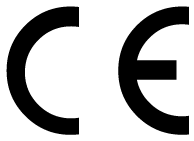 Авторизованный представитель АО «ДИАКОН-ДС» в ЕСCE-partner4UESDOORNLAAN 13, 3951DB MAARN, THE NETHERLANDSИзготовительАО «ДИАКОН-ДС»142290, Московская область, г. Пущино, ул. Грузовая, д. 1а.Кат. №Состав, млСостав, млСостав, млОбъём,млРеагент 1Реагент 2КалибраторОбъём,мл10 0994×201×201×3,010010 1005×801×1002×3,0500Реагент 1:раствор,  содержащий этаноламин1,0 моль/лРеагент 2:раствор, содержащийраствор, содержащийо-крезолфталеиновый комплексон0,3 ммоль/л8-оксихинолин35 ммоль/л  Калибратор:калибровочный раствор хлористого кальция2,5 ммоль/лв растворе азида натрия0,095%Кат. №ФасовкаTruCal U5 9100 60 10 0601×3 млTruLab N5 9000 60 10 0601×5 млTruLab P5 9050 60 10 0601×5 млTruLab Urine Level 15 917 099 10 0611×5 млTruLab Urine Level 25 918 099 10 0611×5 млОтмерить, мклОпытнаяпробаКалибровочнаяпробаКонтрольная (холостая)пробаСыворотка крови или  моча 10--Вода дистиллированная--10Калибратор  -10-Рабочий реагент 100010001000где:С- концентрация кальция в анализируемой пробе, ммоль/л;Аоп.- оптическая плотность анализируемой пробы, ед. опт. плотн.;Акал.- оптическая плотность калибратора, ед. опт. плотн.;2,5- содержание кальция в калибраторе, ммоль/л.где:  С- концентрация кальция в анализируемой пробе, ммоль/сутки;Аоп.- оптическая плотность анализируемой пробы, ед. опт. плотн.;Акал.- оптическая плотность калибратора, ед. опт. плотн.;V- количество мочи, собранной за сутки, л;2,5- содержание кальция в калибраторе, ммоль/л.